Publicado en España el 09/02/2024 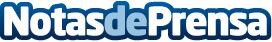 PROFESIONALNET, líderes en marketing digital se traslada al Centro Empresarial y Tecnológico de ManoterasDesde su fundación hace más de dos décadas, ProfesionalNet se ha destacado como una agencia líder en el campo del marketing digital en MadridDatos de contacto:PROFESIONALNETPROFESIONALNET, líderes en marketing digital se traslada al Centro Empresarial y Tecnológico de Manoteras916 77 25 05Nota de prensa publicada en: https://www.notasdeprensa.es/profesionalnet-lideres-en-marketing-digital-se Categorias: Nacional Telecomunicaciones Inteligencia Artificial y Robótica Comunicación Marketing Madrid Innovación Tecnológica Digital http://www.notasdeprensa.es